Zajęcia korekcyjno- kompensacyjne- 29.05.20203- latki ( grupa Krasnale)Temat:  Ćwiczenia percepcji  wzrokowej.Proponuje przeczytanie dziecku poniższego  wiersza: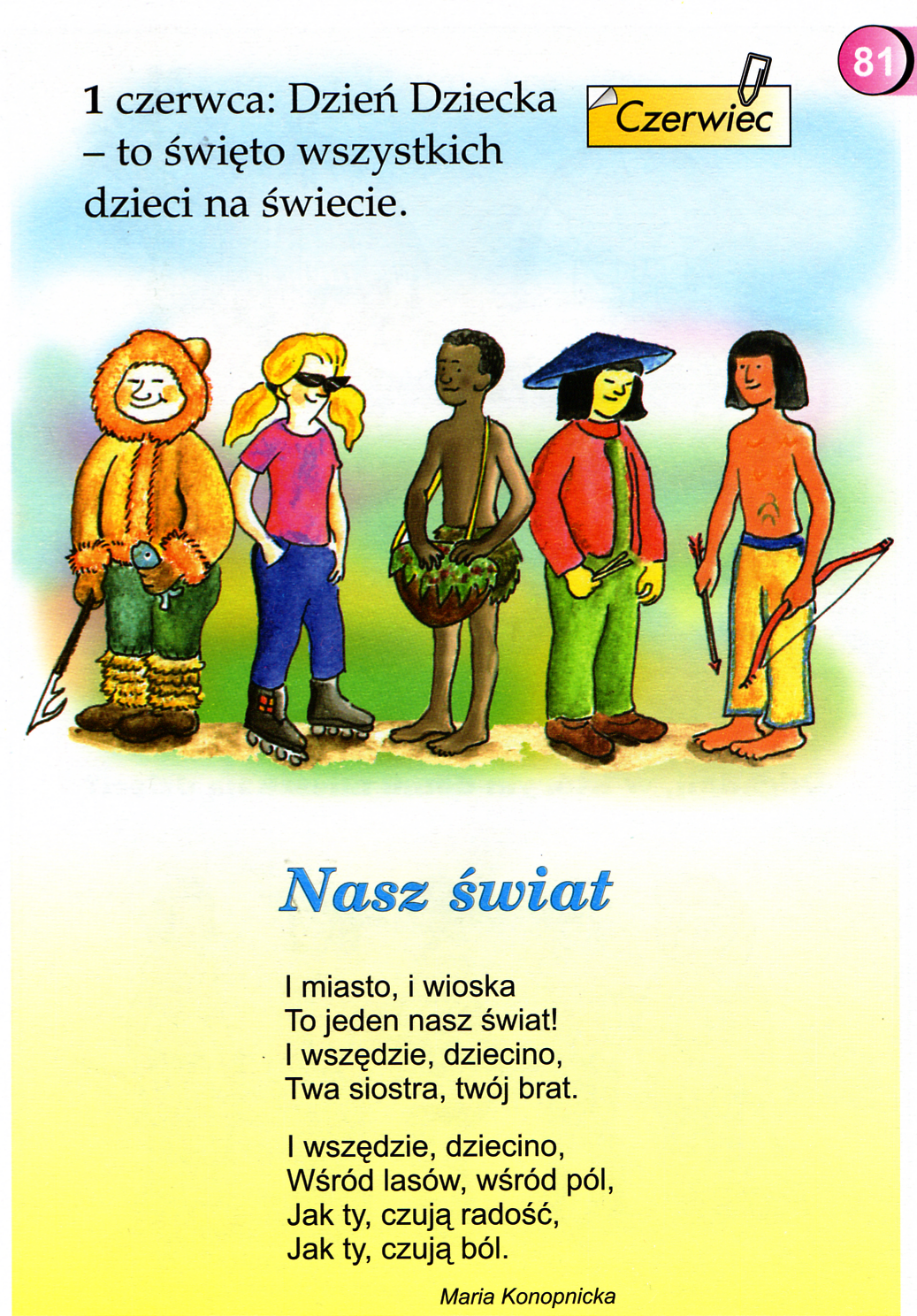 Zachęcam do obejrzenia przez dziecko filmu edukacyjnego „My dzieci świata”odsyłam do linku:https://www.youtube.com/watch?v=zl_dYe03Yx0Proponuję posłuchanie piosenki pt. „Jesteśmy dziećmi”odsyłam do linku:https://www.youtube.com/watch?v=7K3_mSb1zRQProponuję do wykonania poniższą kartę pracy: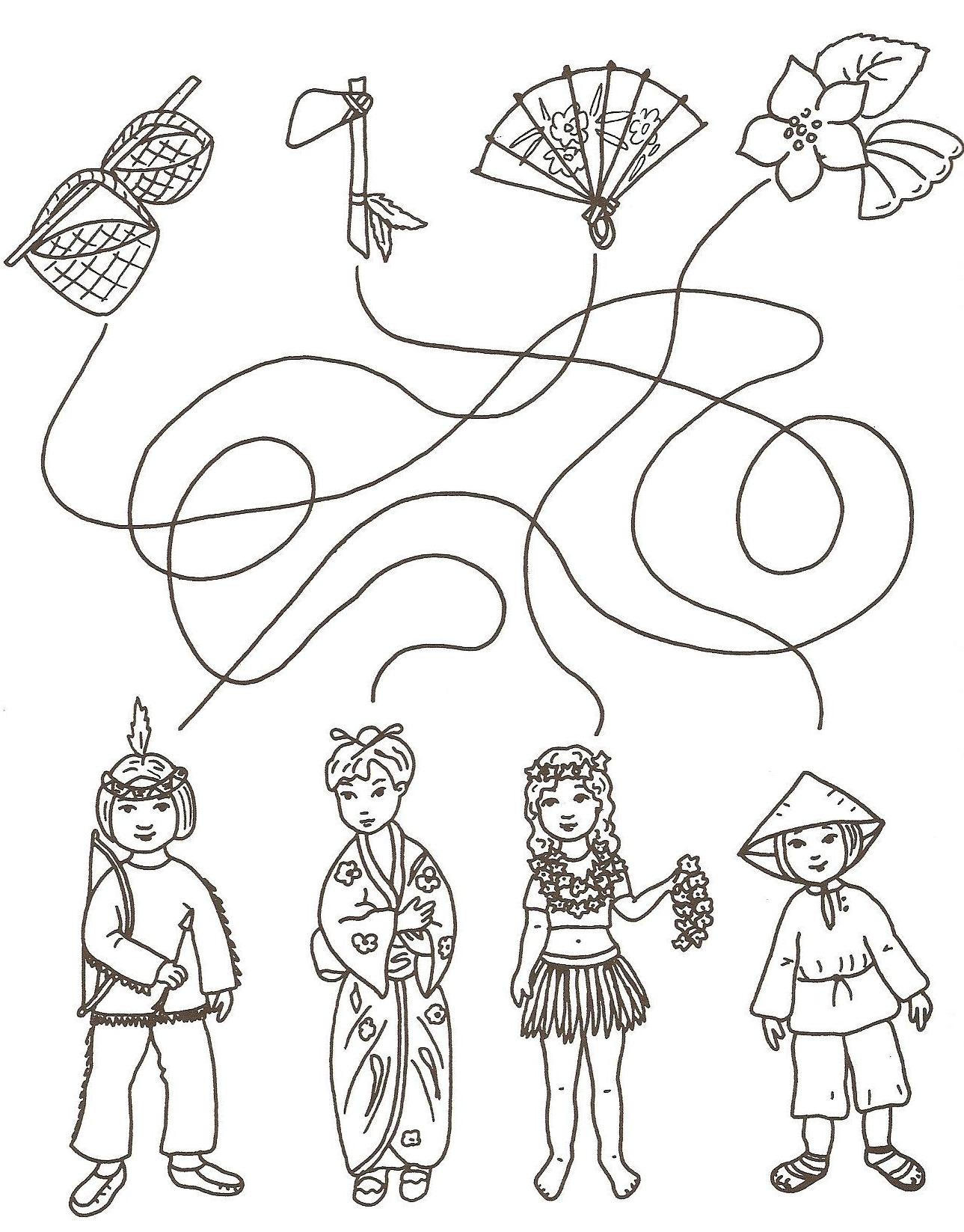 